第21回 日本ボランティア学習学会in新潟　参加申込書申込日　　　　年　　月　　日学会参加費青年会員・学生会員・学生・高校生（無料）　　　□　その他（1,000円）　　　　　　　　　　　　　円会員自由研究発表発表する　テーマ「　　　　　　　　　　　　　　　　　　　　　　」　　□　発表しない新潟市芸術創造村・国際青少年センターゆいぽーと（1泊素泊り：宿泊費1,000円、寝具代500円）宿泊利用する　　　  □　宿泊利用しない　　　　　　　　　 　　　　　　　　　　　　　　　　円希望する分科会第1分科会（地域・行政・学校の連携～地域で育み、地域に活かす）第2分科会（中学生・高校生・大学生の学びが地域にもたらすもの）第3分科会（学生分科会 活動実践から拡がるボランティアの可能性と未来）会員総会　□参加する（弁当注文1,000円（お茶付き）：要・不要）　□不参加　　　　　　　　　　　　　　　　円合計金額　　　　　　　　　円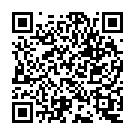 ふりがな氏　名所属住所〒〒〒TELFAXEmail